Textes d’appels d’offresINOXTECHBalustrade française 0,8 kN/m'Textes d’appels d’offres balustrade française 0,8 kN/m'Supprimer les variantes marquées en jaune qui ne correspondent pas. Effectuer respectivement la sélection suivant l'énumération.Balustrade française selon la norme SIA 261 cat. A, B, D, certifiée selon EN 1090.Planifier, fabriquer, livrer et monter complètement une balustrade française, y compris tous les raccordements et parachèvements, moyens de fixation, composants nécessaires à la finalisation du corps du bâtiment conformément aux règles de l'art et correspondant à l'état actuel de la technique.  Le montage doit être réalisé selon les directives du fabricant du système.Balustrade française modulable INOXTECH, bilatérale et linéaire avec verre de sécurité composite en remplissage. Contrôlée statiquement selon la norme SIA 261 pour les catégories A, B, D avec une charge linéaire de 0,8 kN/m’ et une charge de vent max. de 1,3 kN/m². Le système de balustrade est certifié selon EN 1090.PlansExécution selon les plans suivants:N° de plan ____________________N° de plan ____________________Profilé et épaisseurs du verre(a) profilés en aluminium assemblés l x h = 38 x 50 mm pour l'encastrement de verre de sécurité composite 13 mm(b) profilés en aluminium assemblés l x h = 38 x 50 mm pour l'encastrement de verre de sécurité composite 17 mm(c) profilés en aluminium assemblés l x h = 42 x 50 mm pour l'encastrement de verre de sécurité composite 21 mmRaccordement à l'élément de construction(a) Montage latéral dans le châssis(b) Montage frontal sur profil de fenêtreEcartement d'ancrage et conditions de montageLes directives du fabricant du système doivent impérativement être respectées. Ecartement d’ancrage selon le type de montage et selon les directives du fabricant (voir instructions de montage INOXTECH).Fixation du verre avec joint en caoutchouc.Hauteur du système(a) hauteur du système 500-1000 mm avec couvercle inférieur et supérieur (standard)(b) hauteur du système 1001-1500 mm avec couvercle inférieur et supérieur (standard)Spécifications du verre(a) VSG en Float ou TVG 2x 6 mm avec film PVB 0,76 mm, toutes les arêtes rodées/polies. Jusqu’àmax. 1500 mm.(b) VSG en Float ou TVG 2x 8 mm avec film PVB 0,76 mm, toutes les arêtes rodées/polies. Jusqu’àmax. 2400mm.(c) VSG en Float ou TVG 2x 10 mm avec film PVB 0,76 mm, toutes les arêtes rodées/polies. Jusqu’àmax. 3000mm.Couvercle(a) couvercle en bas et en haut en aluminium, hauteur visible 5 mm, avec profil en caoutchouc inséré.(b) couvercle en bas et en haut en acier chromé, hauteur visible 10 mm, avec profil en caoutchouc inséré.Traitement de surface(a) Surface: non traitée, brute(b) Surface: avec revêtement en poudre selon RAL _______(c) Surface: avec revêtement en poudre selon NCS _______(d) Surface: anodisée ___________(e) Surface: _________________*Les paragraphes suivants sont facultatifs:Protection des arêtes/main courante(a) Protection des arêtes en CNS 1.4301 taillé pour épaisseur de verre de 13 mm.(b) Protection des arêtes en CNS 1.4301 taillé pour épaisseur de verre de 17 mm.(c) Protection des arêtes en CNS 1.4301 taillé pour épaisseur de verre de 21 mm.(d) Main courante portante:Matériau _____________________Dimensions _____________________Surface _____________________MesureBalustrade française selon description ci-avant.(a) Hauteur du système 500-1000 mmLargeur _______ mm	_____ pc.	à CHF/pc. ________	CHF ________(b) Hauteur du système 1001-1500 mmLargeur _______ mm	_____ pc.	à CHF/pc. ________	CHF ________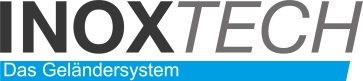 c/o Arthur Weber AG
Wintersried 7
6423 Seewen 
certifié selon ISO 9001
certifié selon EN 1090c/o Arthur Weber AG
Wintersried 7
6423 Seewen 
certifié selon ISO 9001
certifié selon EN 1090Date/parution/révisions: 26/05/2020c/o Arthur Weber AG
Wintersried 7
6423 Seewen 
certifié selon ISO 9001
certifié selon EN 1090État du document:	  Conception	 Exemplaire test	 Définitif